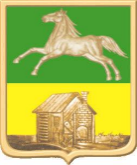 НОВОКУЗНЕЦКИЙ ГОРОДСКОЙ СОВЕТ НАРОДНЫХ ДЕПУТАТОВ РЕШЕНИЕО рассмотрении представления прокурора города Новокузнецка об устранении нарушений законодательства о социальной защите инвалидовПринятоНовокузнецким городским Советом народных депутатов «21» февраля 2017 года		Рассмотрев представление прокурора города Новокузнецка от 07.02.2017 № 1-47в-2017 об устранении нарушений законодательства о социальной защите инвалидов, руководствуясь статьей 24 Федерального закона от 17.01.1992 № 2202-1 «О прокуратуре Российской Федерации», Новокузнецкий городской Совет народных депутатов		РЕШИЛ:	 	1. Представление прокурора города Новокузнецка от 07.02.2017 №1-47в-2017 об устранении нарушений законодательства о социальной защите инвалидов удовлетворить. 		2. Выявленные нарушения законодательства о социальной защите инвалидов устранить в срок до 01.06.2017 года.     3. Настоящее решение вступает в силу с момента его подписания. 		4. Контроль исполнения настоящего решения возложить на председателя Новокузнецкого городского Совета народных депутатов (О.А. Масюков).Председатель Новокузнецкого городскогоСовета народных депутатовО.А. Масюковг. Новокузнецк«27» февраля 2017г.№ 2/21